The Engineering Center Education Trust 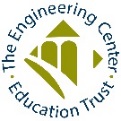 	Golf Tournament	
Monday, June 18, 2018
Shaker Hills Country Club, Harvard, MA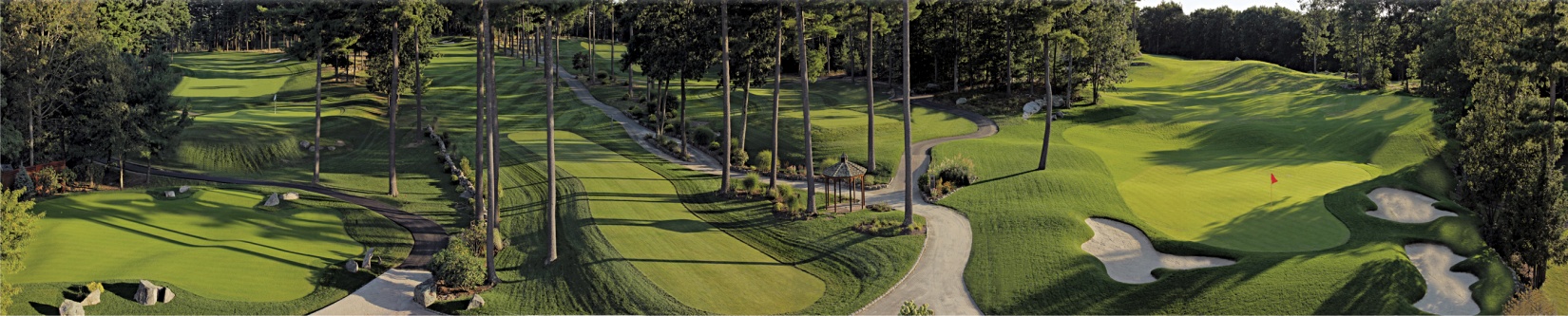 	9:30 AM Registration Begins | 11:00 AM Shotgun Start	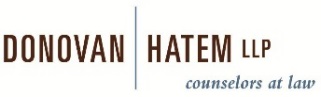 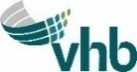 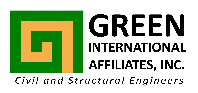 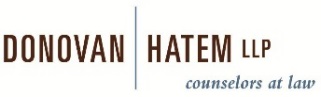 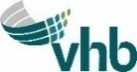 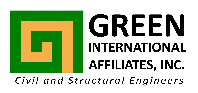 Tournament Sponsors:Sponsorship Opportunities (as of 03/30/2018)	  Tournament Sponsor: $3,500 - One foursome in the Golf Tournament ($800 value); prominent recognition on        all tournament signage and promotional materials including registration materials and website postings; opportunity to        furnish corporate promotional items to Tournament players; and special recognition at the golf awards dinner  Challenger Sponsor: $1,000 - One twosome in the Golf Tournament ($400 value); sponsorship of one golf contest;       and recognition on website and contest hole signage                          Putting Contest (Stantec)     Longest Drive – Women (SMC Survey)	   Longest Drive – Men (GZA)     Closest to Pin – Women  (Nitsch)	    	   Closest to Pin – Men (Poole Professional Ltd.)  Reception Sponsor: $1,000 – BSC Group  Dinner Sponsor: $1,000 – Ames & Gough Insurance Company  Raffle Sponsor: $1,000 – Opportunity for firm representative to emcee the raffle, firm name displayed at raffle, and recognition on website  Registration Sponsor: $1,000 – Hampden Engineering Corp.  Lunch Sponsor: $1,000 – Firm’s name at lunch pick up table and recognition on website 
 Player Golf Cart Sponsor: $1,000 – City Point Partners LLC  Beverage Stand Sponsor: $1,000 – Gill Engineering  Driving Range Sponsor: $500 – Raymond’s Piling Products, Inc.  Hole Sponsor: $500 – Firm’s name displayed at one of the 13 non-contest holes
GolfersI am enclosing $_______ ($225 x #_____ players) to play Golf. Fee includes cart, round of golf, contests entry, boxed lunch, and Awards Reception & DinnerPlayers’ Names: 1) ______________________________________      2) __________________________________ 	 3) ______________________________________      4)___________________________________ Please arrange a foursome for me	*Please note any dietary restrictions:  _______________________________Raffle   Item to Donate for Awards Dinner Raffle:  _____________________________________      Value: $_______________
Sponsorship Total $ ___________  	Golfer Fee $ ____________	     Total Amount Enclosed $ ___________Registration FormOrganization:  ___________________________________   Contact Name:  _____________________________________Address:   __________________________________________________________________________________________City:  ___________________________________________   State:  __________   Zip Code:  ________________________Phone:   ________________________   Email:  ____________________________________________________________ Check: Make payable to The Engineering Center Education Trust & send to: TECET, One Walnut Street, Boston, MA 02108Credit Card:  	 Visa		  MasterCard		  American ExpressName on Card:  ___________________________ Card Number:                          _                     _____ Exp. Date:  ________ _  
Billing Address:  ______________________________________________                                       _             _______________             Signature:  _________________________________________________________________ ________________________                                                                                                                                                                                                                                        Please fax or email this form to 617/227-6783 or tecet@engineers.org